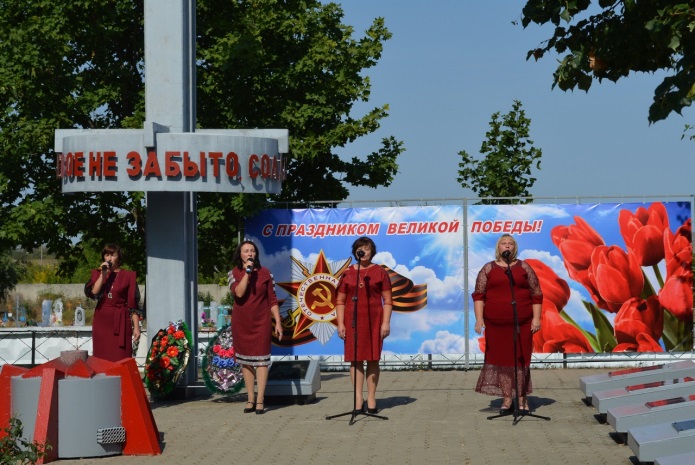 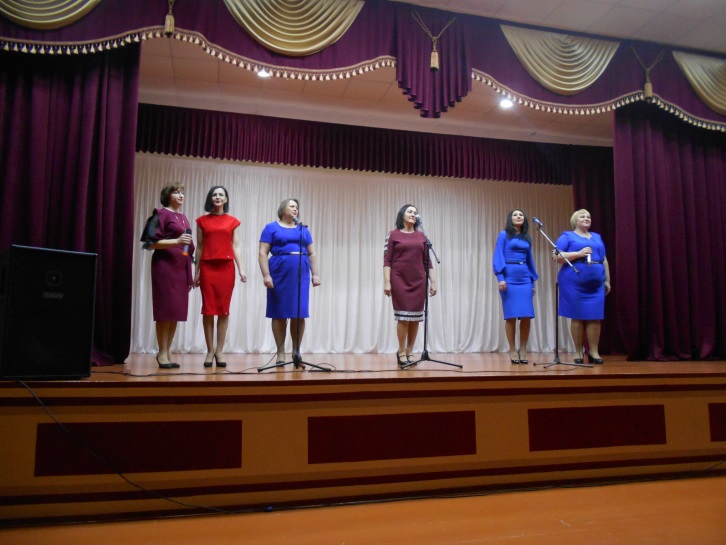 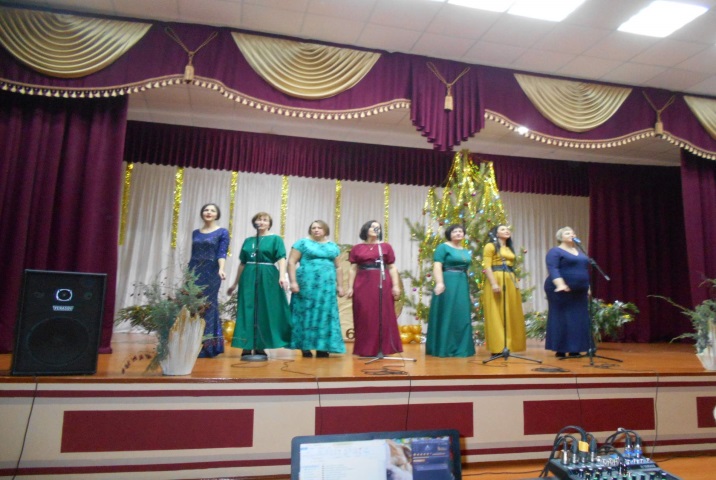 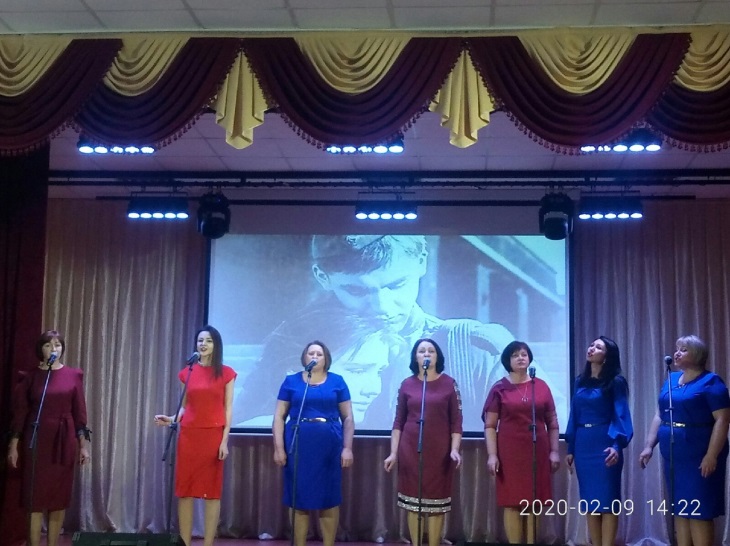 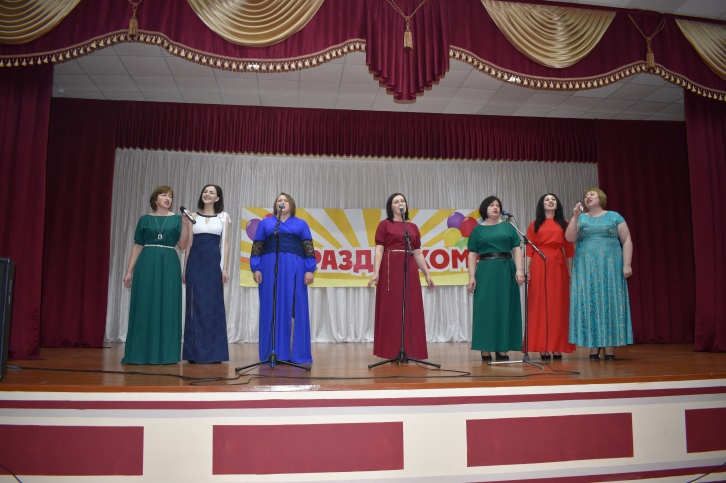 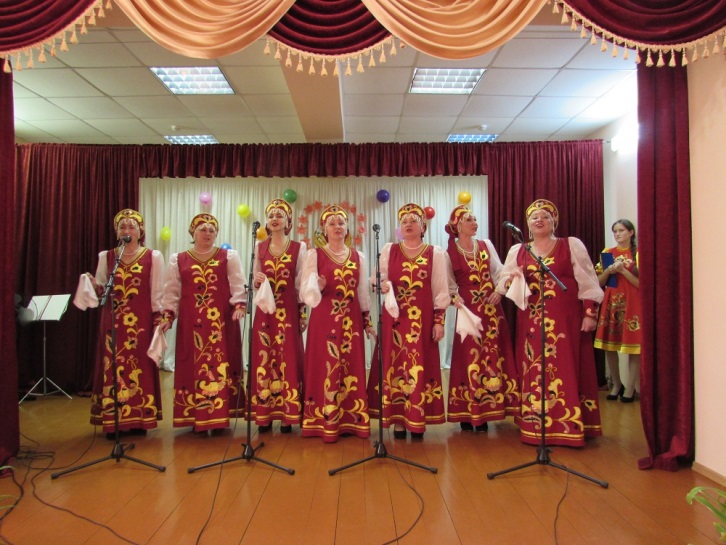 МКУК «Централизованная клубная система»Красненский модельный Дом культуры«Народный самодеятельный коллектив» вокальный ансамбль «Девчата»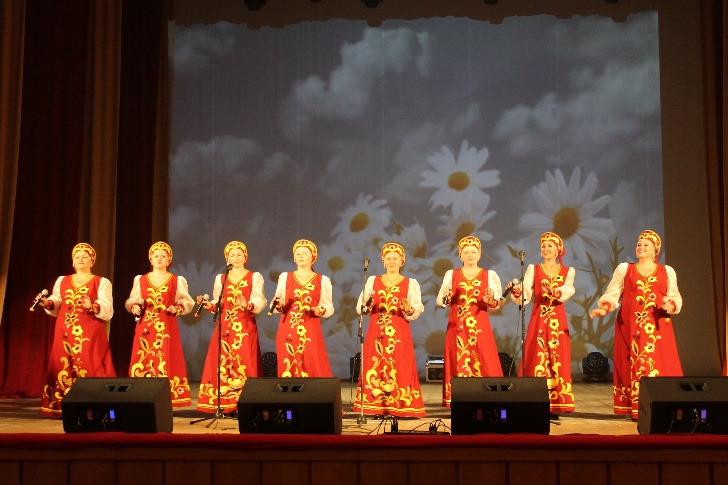                   с. Красное     2020 г.Участие в районных конкурсах и фестивалях: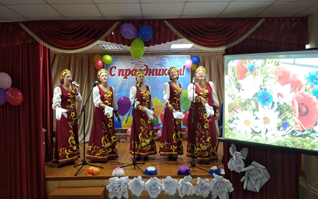 День села в с. Хрещатое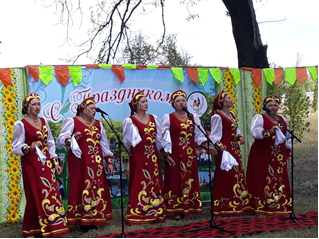 Районный фестиваль «Былины и сказки в глине и красках» в с. Варваровка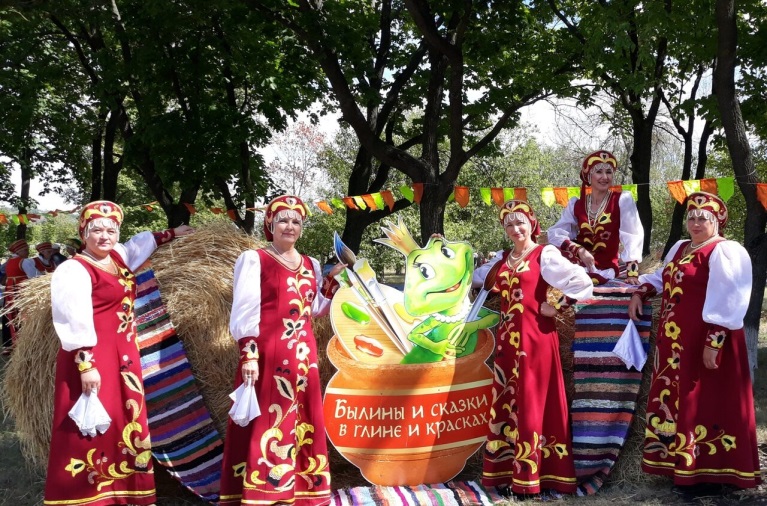 Районный фестиваль «Былины и сказки в глине и красках» в с. Варваровка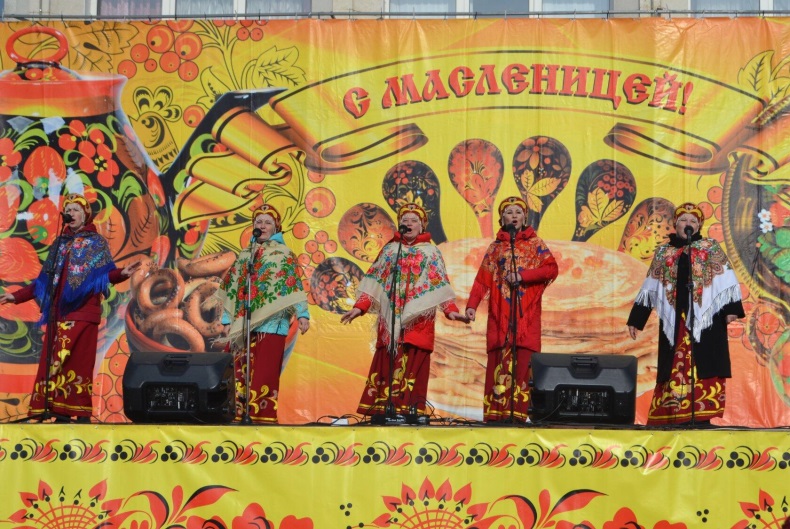 Проводы Масленицы в г. Алексеевка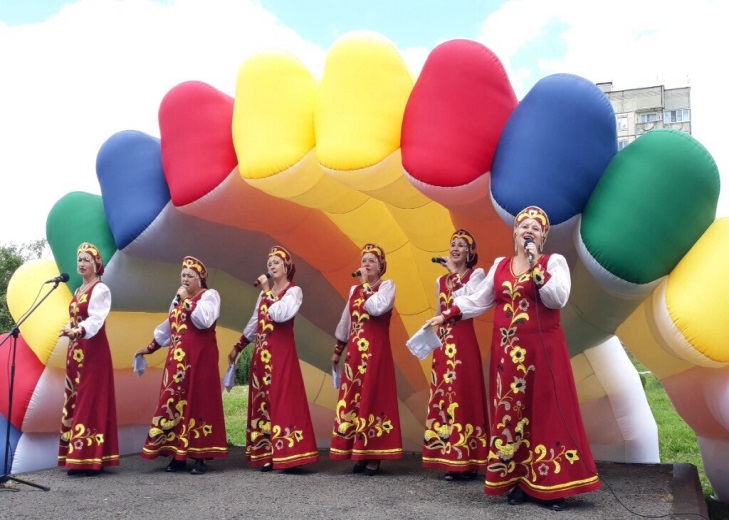 «Солнечные песни – Подсолнечному краю» - концертная программа в День города в г. Алексеевка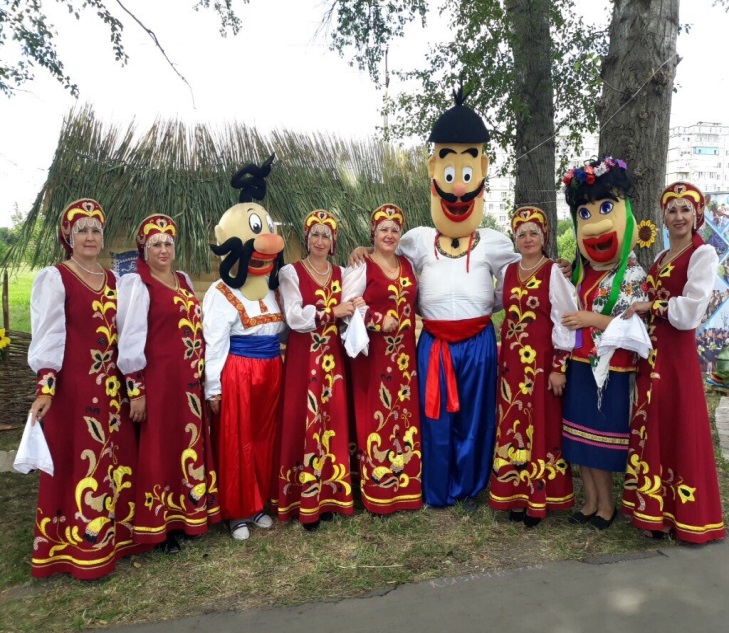 День города в г. Алексеевка